Formularz zgłoszenia wyników badań / Form for reporting research resultsWarszawa/ Warsaw,…………………….…………..Imię i Nazwisko Zgłaszającego/ First and Last Name of the Submitter: ………………………….…………………………………….………..Stanowisko/ Position: ………………………..…….…………………………..…….……………………………..Komórka organizacyjna/ Organizational unit: ………………………..…….…………………………..…….………………..Przedmiot zgłoszenia: wyniki badań będące: wynalazkiem/ wzorem użytkowym/ wzorem przemysłowym/ topografią układu scalonego/ wyhodowaną albo odkrytą i wyprowadzoną odmianą rośliny/ wyniki prac rozwojowych/ inne jeszcze nie sprecyzowane./Subject of the application: results of research as follows: invention/utility model/industrial design/topography of an integrated circuit/plant variety bred or discovered and derived/results of development work/others not yet specifiedTytuł/nazwa przedmiotu zgłoszenia/ Title/name of the subject of the application: ..…….…………………………..…….………………...…….…………………………..…….………....…….…………………………..…….………………...…….…………………………..…….……….. ..…….…………………………..…….………………...…….…………………………..…….………..Źródło finansowania badań wraz z nazwą grantu i/lub numerem umowy o finansowanie/ Source of research funding with grant name and/or funding agreement number::..…….…………………………..…….………………...…….…………………………..…….……….. ..…….…………………………..…….………………...…….…………………………..…….……….. ..…….…………………………..…….………………...…….…………………………..…….……….. ..…….…………………………..…….………………...…….…………………………..…….……….. ..…….…………………………..…….………………...…….…………………………..…….……….. Data uzyskania wyniku badań/ Date of test result:.....................................................................................Dane osób będących twórcami/współtwórcami zgłaszanego wyniku wraz ze wskazaniem wysokości przysługujących im udziałów/ Data of persons who are the creators/co-authors of the reported result with an indication of the amount of their shares:..…….…………………………..…….………………...…….…………………………..…….……….. ..…….…………………………..…….………………...…….…………………………..…….……….. ..…….…………………………..…….………………...…….…………………………..…….……….. ..…….…………………………..…….………………...…….…………………………..…….……….. ..…….…………………………..…….………………...…….…………………………..…….……….. ..…….…………………………..…….………………...…….…………………………..…….……….. ..…….…………………………..…….………………...…….…………………………..…….……….. Informacje o innych podmiotach współuprawnionych do wyników badań wraz ze wskazaniem wysokości przysługujących im udziałów/ Information on other entities jointly entitled to the results of the research, with an indication of the amount of shares they are entitled to   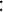 ..…….…………………………..…….………………...…….…………………………..…….……….. ..…….…………………………..…….………………...…….…………………………..…….……….. ..…….…………………………..…….………………...…….…………………………..…….……….. ..…….…………………………..…….………………...…….…………………………..…….……….. ..…….…………………………..…….………………...…….…………………………..…….………....…….…………………………..…….………………...…….…………………………..…….……….. Tytuł/nazwa wyniku w języku polskim/ Title/name of the result in Polish:..…….…………………………..…….………………...…….…………………………..…….……….. ..…….…………………………..…….………………...…….…………………………..…….……….. ..…….…………………………..…….………………...…….…………………………..…….……….. ..…….…………………………..…….………………...…….…………………………..…….………....…….…………………………..…….………………...…….…………………………..…….……….. Tytuł/nazwa wyniku w języku angielskim/Title/name of the result in English:..…….…………………………..…….………………...…….…………………………..…….……….. ..…….…………………………..…….………………...…….…………………………..…….……….. ..…….…………………………..…….………………...…….…………………………..…….……….. ..…….…………………………..…….………………...…….…………………………..…….……….. ..…….…………………………..…….………………...…….…………………………..…….………..Krótki opis istoty technicznej wyniku, ze wskazaniem dziedziny techniki, której wynalazek dotyczy/ A brief description of the technical essence of the result, indicating the field of technology to which the invention relates: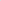 ..…….…………………………..…….………………...…….…………………………..…….……….. ..…….…………………………..…….………………...…….…………………………..…….……….. ..…….…………………………..…….………………...…….…………………………..…….……….. ..…….…………………………..…….………………...…….…………………………..…….……….. ..…….…………………………..…….………………...…….…………………………..…….……….. ..…….…………………………..…….………………...…….…………………………..…….……….. ..…….…………………………..…….………………...…….…………………………..…….……….. ..…….…………………………..…….………………...…….…………………………..…….………..Krótki opis wykazujący nowatorskość i przewagę wyniku nad dotychczasowymi rozwiązaniami/ A brief description demonstrating the novelty and superiority of the result over existing solutions:..…….…………………………..…….………………...…….…………………………..…….……….. ..…….…………………………..…….………………...…….…………………………..…….……….. ..…….…………………………..…….………………...…….…………………………..…….………....…….…………………………..…….………………...…….…………………………..…….……….. ..…….…………………………..…….………………...…….…………………………..…….……….. ..…….…………………………..…….………………...…….…………………………..…….……….. ..…….…………………………..…….………………...…….…………………………..…….……….. ..…….…………………………..…….………………...…….…………………………..…….……….. ..…….…………………………..…….………………...…….…………………………..…….……….. ..…….…………………………..…….………………...…….…………………………..…….……….. ..…….…………………………..…….………………...…….…………………………..…….………..Informacje wskazujące, jakie problemy rozwiązuje wynik/ Information indicating what problems the result solves:..…….…………………………..…….………………...…….…………………………..…….……….. ..…….…………………………..…….………………...…….…………………………..…….……….. ..…….…………………………..…….………………...…….…………………………..…….……….. ..…….…………………………..…….………………...…….…………………………..…….……….. ..…….…………………………..…….………………...…….…………………………..…….……….. ..…….…………………………..…….………………...…….…………………………..…….……….. ..…….…………………………..…….………………...…….…………………………..…….……….. ..…….…………………………..…….………………...…….…………………………..…….………..Ocena potencjału komercyjnego wyniku/ An assessment of the commercial potential of the result:..…….…………………………..…….………………...…….…………………………..…….……….. ..…….…………………………..…….………………...…….…………………………..…….……….. ..…….…………………………..…….………………...…….…………………………..…….……….. ..…….…………………………..…….………………...…….…………………………..…….……….. ..…….…………………………..…….………………...…….…………………………..…….……….. ..…….…………………………..…….………………...…….…………………………..…….……….. ..…….…………………………..…….………………...…….…………………………..…….……….. ..…….…………………………..…….………………...…….…………………………..…….………..Lista wcześniejszych publikacji, doniesień zjazdowych i innych publicznych wypowiedzi, z których osoby postronne mogłoby potencjalnie odkryć istotę techniczną wyniku (w szczególności będącego wynalazkiem)/ A list of previous publications, convention reports, and other public statements from which outsiders could potentially discover the technical substance of the result (especially being an invention). )..…….…………………………..…….………………...…….…………………………..…….……….. ..…….…………………………..…….………………...…….…………………………..…….……….. ..…….…………………………..…….………………...…….…………………………..…….……….. ..…….…………………………..…….………………...…….…………………………..…….……….. ..…….…………………………..…….………………...…….…………………………..…….……….. ..…….…………………………..…….………………...…….…………………………..…….……….. ..…….…………………………..…….………………...…….…………………………..…….……….. ..…….…………………………..…….………………...…….…………………………..…….……….. ..…….…………………………..…….………………...…….…………………………..…….……….. ..…….…………………………..…….………………...…….…………………………..…….……….. ..…….…………………………..…….………………...…….…………………………..…….……….. ..…….…………………………..…….………………...…….…………………………..…….……….. ..…….…………………………..…….………………...…….…………………………..…….……….. ..…….…………………………..…….………………...…….…………………………..…….……….. ..…….…………………………..…….………………...…….…………………………..…….……….. ..…….…………………………..…….………………...…….…………………………..…….……….. ..…….…………………………..…….………………...…….…………………………..…….……….. ..…….…………………………..…….………………...…….…………………………..…….……….. ..…….…………………………..…….………………...…….…………………………..…….……….. Planowane publikacje, doniesienia zjazdowe itp. które będą związane ze zgłaszanym wynikiem/ Planned publications, conference reports, etc. that will be related to the reported result:..…….…………………………..…….………………...…….…………………………..…….……….. ..…….…………………………..…….………………...…….…………………………..…….……….. ..…….…………………………..…….………………...…….…………………………..…….……….. ..…….…………………………..…….………………...…….…………………………..…….……….. ..…….…………………………..…….………………...…….…………………………..…….……….. ..…….…………………………..…….………………...…….…………………………..…….……….. ..…….…………………………..…….………………...…….…………………………..…….……….. ..…….…………………………..…….………………...…….…………………………..…….……….. ..…….…………………………..…….………………...…….…………………………..…….……….. ..…….…………………………..…….………………...…….…………………………..…….……….. ..…….…………………………..…….………………...…….…………………………..…….………..Załączniki/Annexes  ...…….…………………………..…….………………...…….…………………………..…….……….. ..…….…………………………..…….………………...…….…………………………..…….……….. ..…….…………………………..…….………………...…….…………………………..…….……….. ..…….…………………………..…….………………...…….…………………………..…….……….. ..…….…………………………..…….………………...…….…………………………..…….……….. ..…….…………………………..…….………………...…….…………………………..…….……….. ..…….…………………………..…….………………...…….…………………………..…….……….. ..…….…………………………..…….………………...…….…………………………..…….……….. ..…….…………………………..…….………………...…….…………………………..…….……….. ..…….…………………………..…….………………...…….…………………………..…….……….. ..…….…………………………..…….………………...…….…………………………..…….……….. ..…….…………………………..…….………………...…….…………………………..…….………..